БРИФ НА РАЗРАБОТКУ ИНВЕСТИЦИОННОГО ПРОЕКТАПожалуйста, заполните бриф максимально подробноЧем подробнее Вы опишите задачу, тем больше результат будет соответствовать Вашим ожиданиям. Финальный продукт полностью зависит от подробно-заполненного брифа и чётко сформулированного технического задания.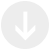 Основное:Анализ конкурентов:Дизайн:Функционал:Платежные системы:Техническая поддержка:Прочие вопросы:Финансовая часть:Дополнительные пожелания:Контактная информация:Отправьте заполненный бриф на почту: info@avc.today или admin@hyip-helper.com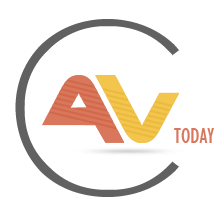 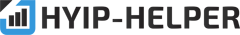 Название компании:Example Group LTDWeb адрес сайта:www.example.comОбласть деятельности компании / легенда:Пример:- Инвестиции ForexНа каких языках планируется размещать информацию:Русский, английскийТребуется ли разработка маркетинга?Если у Вас уже имеется разработанный маркетинг - опишите инвестиционные планы и реферальную систему проекта._Требуется ли разработка легенды?Да / нетТребуется ли разработка контента?Да / нетТребуется ли разработка видео-презентации?Если требуется разработка видео-презентации, заполните, пожалуйста, бриф: http://avc.today/doc/brief-video.docxДа / нетТребуется ли продвижения проекта?Продвижение проекта включает в себя создание и ведение топика на форуме MMGP, рассылки по собственным базам инвесторов (e-mail, Skype, соц. сети).Да / нетОсновные конкуренты:example.comПреимущества конкурентов:_Недостатки конкурентов:_Будут ли предоставлены исходные материалы (в формате Photoshop, CorelDraw, Illustrator и др.)?Перед отправкой брифа приложите сопутствующие материалы, касающиеся разработки Вашего проекта, если таковые имеются.Да / нетЦветовая гамма дизайна:Пример:- Тёмно-зелёный, чёрный- #4B9038, #575757- На усмотрение дизайнераКакие сайты нравятся и не нравятся (с точки зрения дизайна / удобства использования)?Какие сайты нравятся и не нравятся (с точки зрения дизайна / удобства использования)?Адрес:Комментарий:__________Конкурентные преимущества, которые необходимо / желательно использовать в дизайне:Пример:- Зарегистрированная фирма, адрес компании- Телефон тех поддержки (режим работы 24/7)- Уникальный маркетинг- Уникальная легендаДополнительные пожелания по разработке дизайна:1. Опишите, как примерно Вы  видите сайт?2. Какая будет структура сайта? (главного меню)3. Какие блоки должны присутствовать на главной странице?4. Какие пожелания по внутренним страницам?1. 2. 3. 4. Требуется ли разработка баннеров?Укажите количество баннеров.Бриф на разработку баннеров: http://avc.today/doc/brief-banners.docx* Баннеры разрабатываются перед сдачей проекта - когда утверждён маркетинг, дизайн, техническая часть проекта и всё остальное, что может присутствовать в содержании баннеров. Вы можете не спешить с заполнением брифа на разработку баннеров. Для составления сметы работ по Вашему проекту нам достаточно знать только необходимое количество баннеров.Да, 5 баннеров / нетТребуется ли разработка логотипа в векторе?Такой логотип может масштабироваться в любое разрешение, что позволяет его широкое использование (размещение на визитках, брошюрах, плакатах, фирменных бланках, договорах и т.д.).* Если требуется разработке логотипа в векторе – заполните, пожалуйста, бриф: http://avc.today/doc/brief-logo.docxДа / нетТребуется ли разработка e-mail рассылок?- Разработка дизайна и вёрстка рассылок.- Внедрение фирменного стиля для e-mail оповещений проекта.* Разработка дизайна, вёрстка и интеграция оформления рассылки оповещений - уведомление о регистрации, начислений и т.д. Да / нетТребуется ли оформление групп в соц. сетях?Да / нетДа, требуется оформление группы ВКонтакте, Instagram, Facebook, Одноклассники, YouTubeНа какой версии CMS H-script предполагается разработка проекта?Или укажите другую CMS.Пример:CMS H-script v. 3.0+ (рекомендуем)CMS H-script v. 4.0+ betaДругой вариант…Включить ли в стоимость проекта покупку лицензии CMS H-script?Да / нетТребуется ли разработка Telegram-бота?Бот заменяет кабинет инвестора. Всё управление осуществляется по средствам Telegram-бота.Нормальный режим работы – это два сайта (работают в связке):1. Сайт визитка с красивым доменом и SSL2. Сайт на CMS H-script. Домен в виде hfdjwqerfsffsdf.com – про который никто не знает.Плюсы:Полная защита от DDoS атак и взломов (нет сайта – нечего «ломать»).Минусы:Нет кабинета – всё управление через бот.Да / нетТребуется ли регистрация компании?Если да – заполните, пожалуйста, бриф:  http://avc.today/doc/brief-company.docx Да / нетТребуется ли выпуск EV SSL сертификата (green bar)? Выпуск EV SSL возможен только на зарегистрированную компанию. Для выпуска EV SSL Вам необходимо предоставить данные регистрации компании. Либо Вы можете заказать регистрацию компании у нас.Да / нетТребуется ли выпуск SSL сертификата?Да / нетТребуется ли регистрация домена?Да / нетТребуется ли покупка выделенного сервера?Преимущества сервера (по сравнению с хостингом):- Сервер выдерживает большие нагрузки- Стабильная защита от DDoS атак- Uptime 99.9%- Отсутствие технических сбоев- Фильтрация HTTPS трафика- Выше уровень доверия и лояльности инвесторов- Оперативная поддержка нашими системными администраторамиДа / нетТребуется ли покупка и установка дополнительной защиты от DDoS атак?- Вы получаете одну из самых эффективных защит от DDoS атак – CloudFlare- За счёт кеширования данных, помимо устойчивости сервера повышается скорость работы сайтаДа / нетТребуется ли настройка сервера / хостинга?Да / нетТребуется ли ежедневный backup данных на сторонний сервер?Включает в себя ежедневное резервное копирование базы данных и файлов на сторонний сервер. А так же установку защиты malware для Вашего сайта.Да / нетТребуется ли настройка CMS?Установка CMS, настройка инвестиционных планов, реферальной системы и др.Да / нетТребуется ли установка Push уведомлений?Доставка мгновенных сообщений.Для получения сообщений пользователь принимает рассылку при первом посещении ресурса.Для получения сообщений не обязательно посещение сайта – достаточно открыть окно браузера на любой странице.Если пользователь не в сети на момент рассылки – сообщения доставляются ему сразу, как только он снова появится в сети.Отличный способ для рассылки информационных и рекламных сообщений, новостей и т.д.Да / нетБудет ли использоваться функционал CMS – Сообщения между пользователями?Да / нетБудет ли использоваться Loginza? * Обеспечение единого доступа к веб-сервису посредством безопасной аутентификации через аккаунты Google, Yahoo!, Livejournal, «ВКонтакте», Facebook и проч.Да / нетС какими платёжными системами будет работать проект?Пример:1. Яндекс Деньги2. Bitcoin3. Perfect Money4. PAYEER5. OKPAY6. AdvCash7. QIWI8. NETellerТребуется ли настройка и подключение платежных систем к проекту?Да / нетВ каком режиме будет работать проект:Раздельный режим - каждая платежная система работает сама по себе. С какой платёжной системы пополнили счет, на ту и выводятся средства. В проекте может работать «Обмен валюты», если есть такая необходимость.Внутренняя валюта (internal) – все пополнения автоматически конвертируются во внутреннюю валюту проекта. В этом режиме проект легко может превратиться в обменный пункт (ввели с одной ПС, тут же вывели на другую), поэтому стоит подумать, как этот момент ограничить. Это может быть авто-открытие депозита при пополнении баланса или комиссии на обмен.Вариант 1Как будет открываться депозит:Пользователь переходит на страницу пополнения баланса. Пополняет баланс. Далее переходит на страницу «открыть депозит».Пользователь сразу переходит на страницу «открыть депозит», где выбирает «открытие депозита с баланса системы» или «открытие депозита с платежной системы»Вариант 1Будет ли в проекте возможность обмена валют?Да / нетБудет ли в проекте возможность перевода средств между пользователями?Да / нетТребуется ли верификация электронных кошельков?Если да – укажите ПС.Пример:1. Perfect Money2. PAYEER3. OKPAY4. AdvCash5. NETellerБудет ли использоваться функционал CMS – «тикеты»? * Это тех. поддержка зарегистрированных пользователей.В личном кабинете пользователь может создавать тикет с интересующим его вопросом и вести переписку с тех. поддержкой проекта.Да / нетТребуется ли организация технической поддержки?Поддержка включает в себя наём оператора для технической поддержки клиентов в онлайн-чате или по телефону.* По умолчанию мы предоставляем русскоязычного оператора. При необходимости укажите, какие языки требуются дополнительно.** Оплата работы оператора - посуточная.Пример:- Да, требуется оператор на телефон- Да, требуется оператор в онлайн-чат- Да, требуется оператор на телефон и в онлайн чат- НетТребуется ли покупка зарубежного телефонного номера?Звонки можно принимать на Ваш телефон или Skype.Да / нетТребуется ли составление и озвучка приветственного сообщения для автоответчика?Озвучка сообщения осуществляется диктором.Да / нетТребуется ли техническая поддержка Вашего проекта?Включает в себя:- Контроль работы проекта- Контроль работы серверной части- Устранение технических неисправностей- Консультации по вопросам связанные с работой проекта, настройкой CMS, работой с платёжными системами, наймом контрагентов и т.д.* Не включает в себя доработки функционала, дизайна, вёрстки и др. Все дополнительные доработки рассматриваются и просчитываются в отдельной смете.Да / нетТребуется ли Вам помощь в ведении и управлении проектом?- Помощь в составлении рекламной компании и дальнейшего рекламного бюджета- Советы и поиск решений при затруднительных ситуациях- Приоритетная поддержка и аудит Вашего проекта- Обучение использованию панели управления сайтом- Другие вопросыДа / нетМожем ли мы поместить копирайт студии на Вашем сайте?В случае размещения нашего копирайта на сайте Вы получаете скидку на разработку проекта – 50$.Да / нетМожем ли мы разместить в портфолио Ваш проект, после его закрытия?Без согласования этого вопроса проект размещается в портфолио спустя один год после сдачи проекта.Да / нетПредполагаемый бюджет на разработку проекта:Указывая бюджет, Вы даёте нам возможность сразу предложить наиболее оптимальное решение.После изучения брифа и ТЗ на разработку проекта, обсуждения всех нюансов мы составляем и согласовываем с Вами смету работ (в виде http://avc.today/doc/price.xlsx где просчитывается каждый этап работы).* Этот пункт обязателен для заполнения, если Вы поручаете нам составление ТЗ на разработку проекта.До ... $Готовы ли Вы рассмотреть скидку взамен на право дальнейшей продажи проекта в нашем магазине?* Шаблон выставляется на продажу только после закрытия Вашего проекта.** Сумма скидки составляет от 50$, в зависимости от бюджета проекта.*** Без предварительной договорённости, проект выставляется в продажу спустя один год после сдачи.Да / нет_ФИО_Telegram:_Skype:_ICQ:_E-mail:_